Opis przedmiotu zamówieniaPrzedmiotem zamówienia jest produkcja i dostawa manekinów krawieckich niezbędnych do przeprowadzenia konkurencji Fashion Technology (Technologia mody) realizowanej podczas wydarzenia EuroSkills 2023 Gdańsk. Wykonawca dostarczy zamówienie w całości do Gdańska na teren Międzynarodowych Targów Gdańskich Spółki Akcyjnej (ul. Żaglowa 11, 80-560 Gdańsk) lub inne wskazane przez Zamawiającego miejsce. Wykonawca ma obowiązek dostarczyć zamówienie, do magazynu, w dokładnie wskazanym budynku przez Zamawiającego.W każdym kartonie powinien znajdować się osobny produkt. Każdy karton/paleta powinien być opisany: nazwa konkurencji, produktu, liczba produktów.Zamawiający wymaga minimum 2 letniej gwarancji na manekiny. Zamawiający wymaga, by zaoferowane manekiny były fabrycznie nowe, pełnowartościowe (Zamawiający nie dopuszcza materiałów powystawowych czy z wadami).Wykonawca dostarczy towar w całości, we wskazane przez Zamawiającego miejsce nie wcześniej niż 8 sierpnia 2023 i nie później niż 31 sierpnia 2023 r. (zgodnie z oświadczeniem Wykonawcy w pkt. 1 załącznika nr 3 – Formularza ofertowego.)1Manekiny krawieckie lnianeOpis Manekiny krawieckie lniane z kompletem przypinanych rąk lnianych. Manekiny na stojaku talerzowym. 12 manekinów w rozmiarze 3612 manekinów w rozmiarze 38KolorKorpusu – naturalny len/szaryKolor stojaka – biały/czarnyZdjęcie poglądowe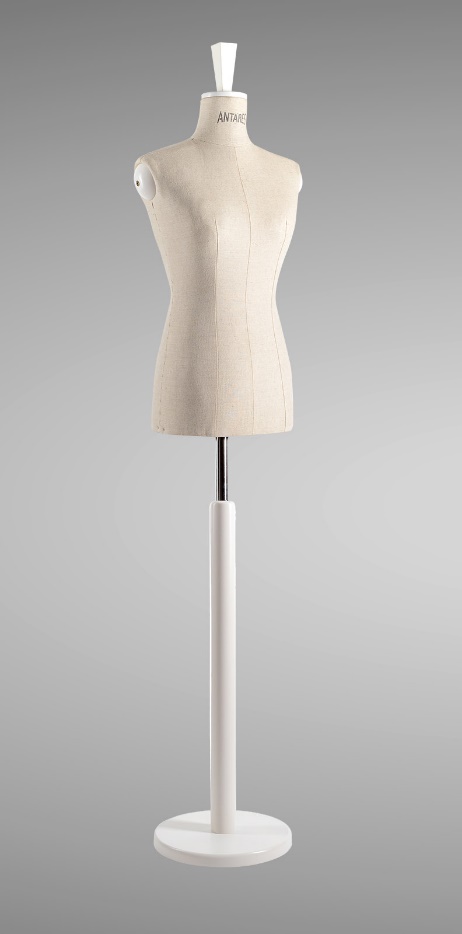 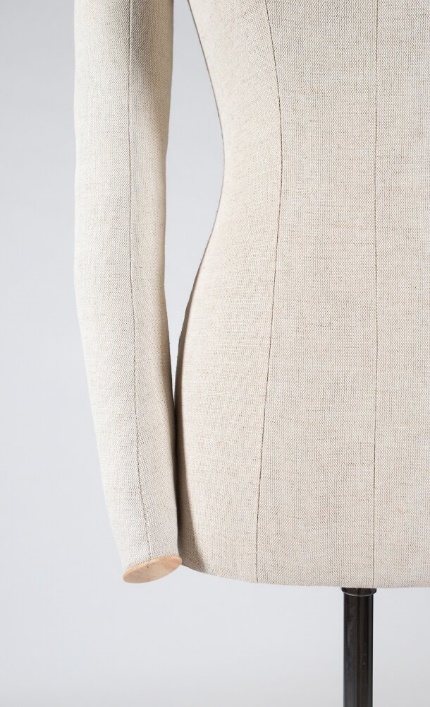 Ilość12 manekinów wraz z kompletem rąk w rozmiarze 3612 manekinów wraz z kompletem rąk w rozmiarze 382Wkręcane głowy do manekinów krawieckich Opis Wkręcane głowy do manekinów krawieckich.Materiał - AluminiumKolorCzarny, złoty, srebrnyZdjęcie poglądowe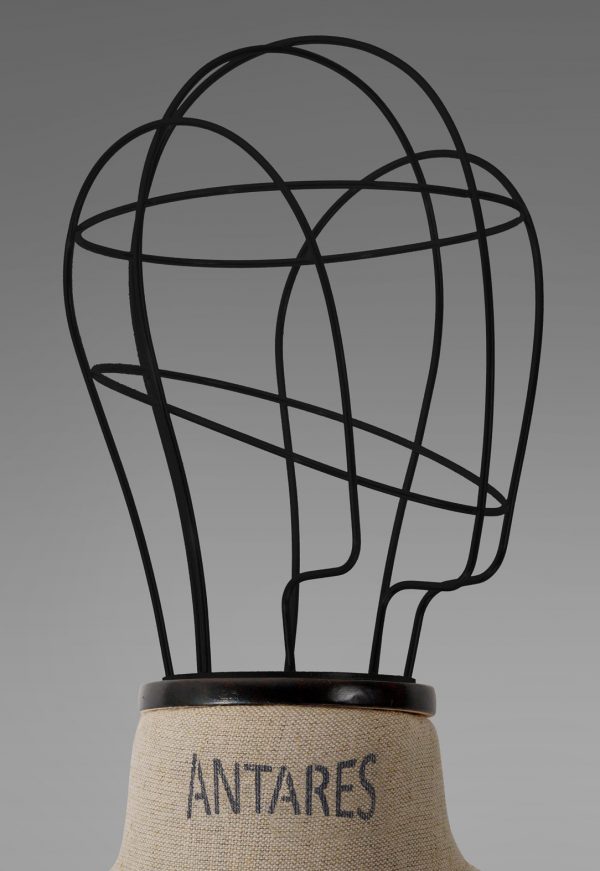 Ilość12